March 30, 2021 - 6:30 PMJohn Matta’s Home 1213 Greystone Place, Manhattan, KS“Education Is The Key To Unlock The Golden Door Of Freedom”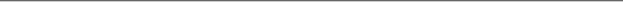 1. 	Call Meeting to Order: 			John Matta 	Pledge of Allegiance: 	  		Larry Tawney	Opening Prayer: 		  		Rex Miller2.	Financial Report 				Chris Tawney 3.	State GOP Convention Table		Group4.	Keynote Recruitment 			John Matta5.	Open Board Seats			 	Group6.	Board Expansion				Group7.	Social Media Presence			John Matta8.	Fund Raising				Group9.	New Business				Group